ALCALDIA MUNICIPAL DE USULUTÁN Municipalidad realizó trabajos de poda de arbustos en los alrededores de Ciudad Mujer. Con el objetivo de mejorar el ornato y limpieza en este sector de nuestra ciudad.Fecha de ejecución: 03 de febrero 2020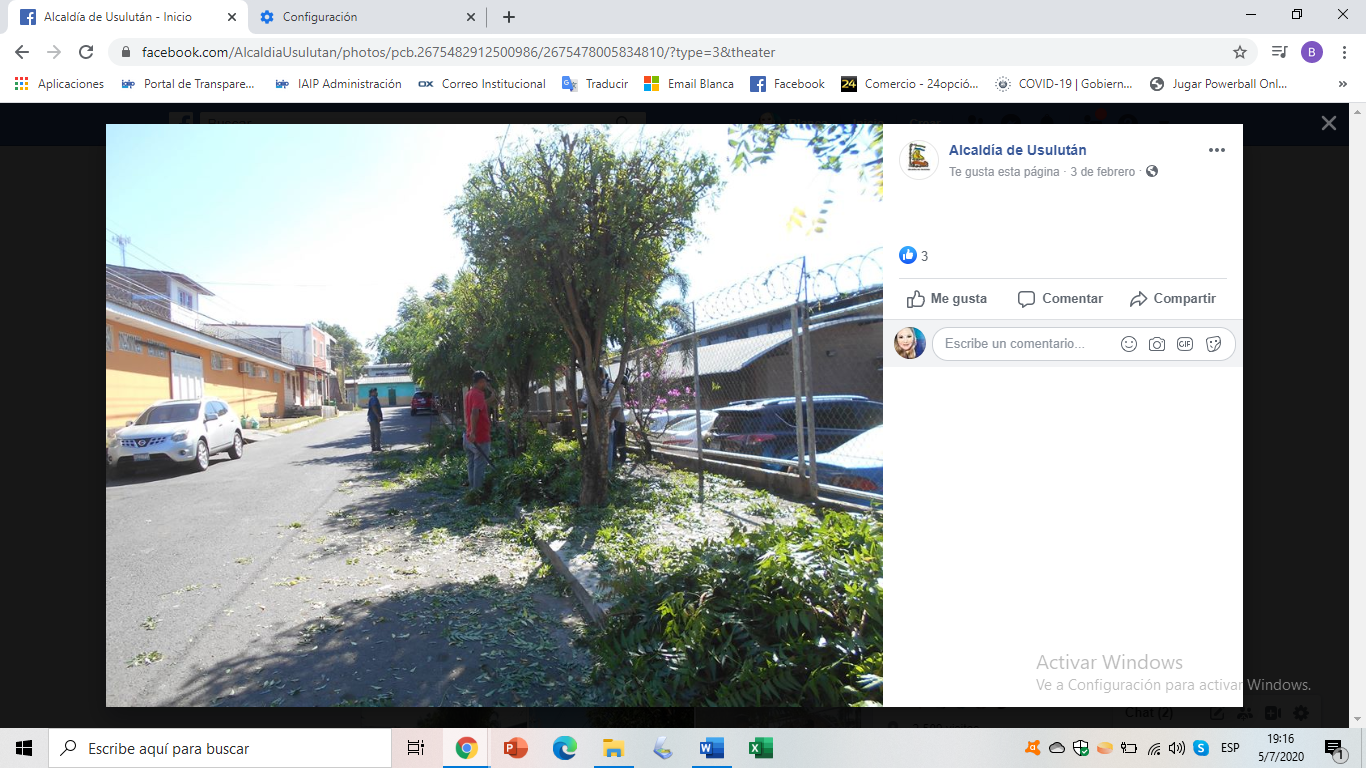 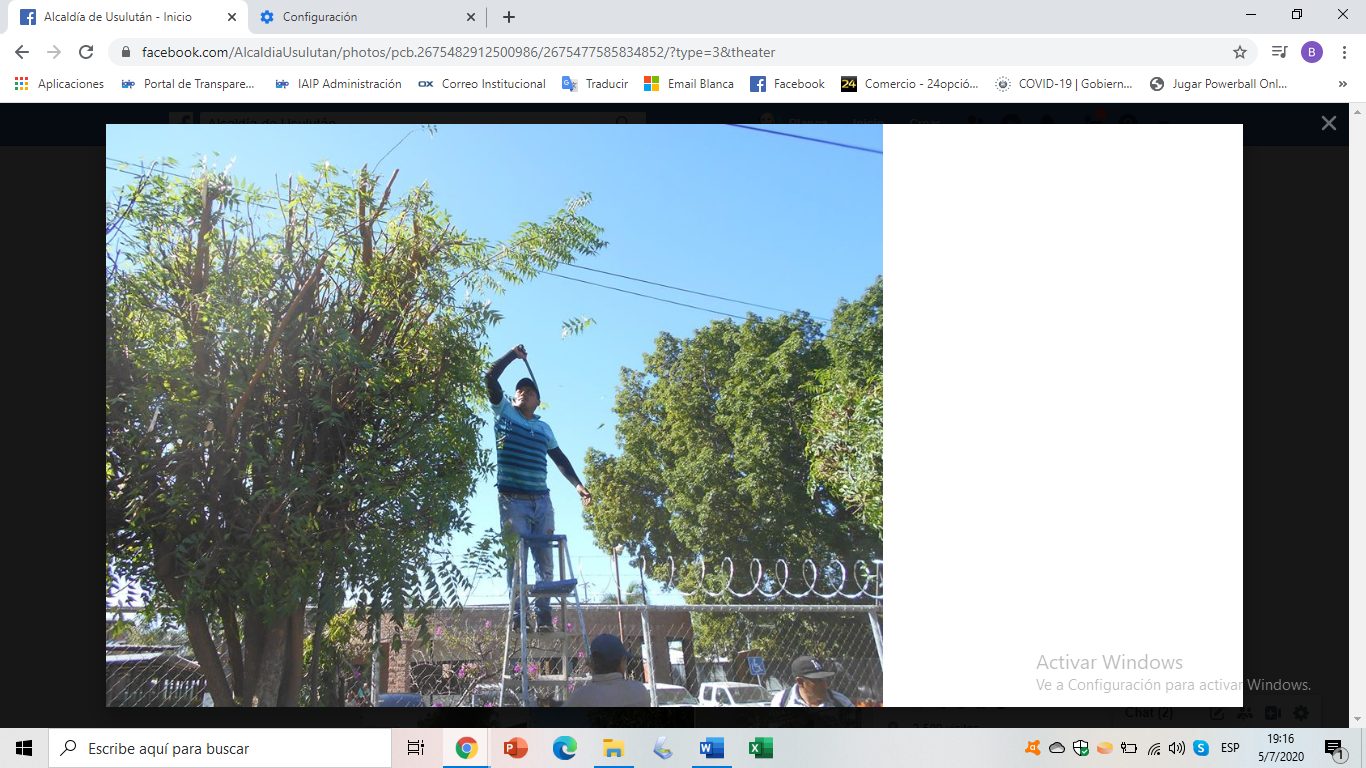 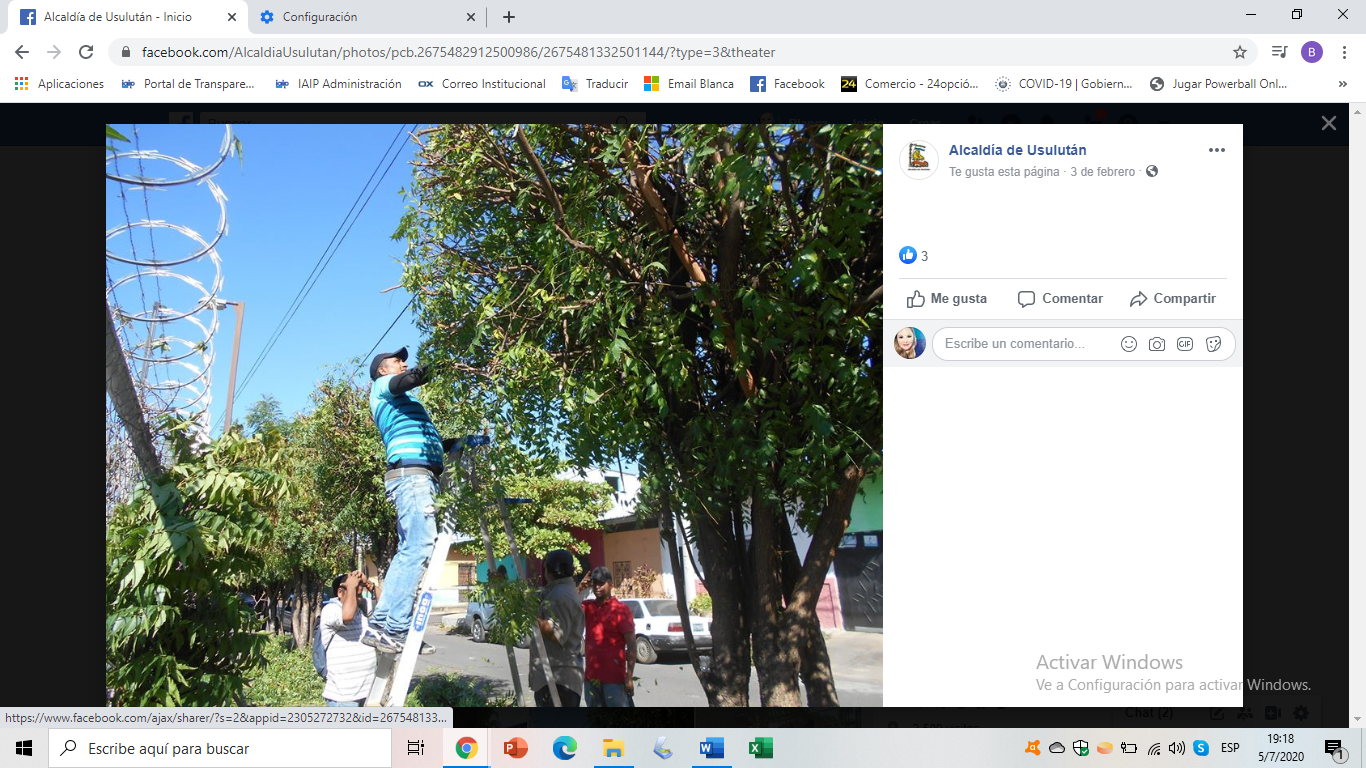 